АННОТАЦИЯ  РАБОЧЕЙ ПРОГРАММЫ ДИСЦИПЛИНЫ  ИНЖЕНЕРНЫЙ АНАЛИЗ СВОЙСТВ САМОЛЕТНЫХ КОНСТРУКЦИЙ В УСЛОВИЯХ ЦИФРОВОГО ПРОИЗВОДСТВА по направлению 24.03.04 - Авиастроение (бакалавриат) Цели и задачи освоения дисциплины Цели освоения дисциплины: Получение теоретических знаний и практических умений в области проектирования и инженерных расчетов авиационной техники (АТ) и соответствующих средств технологического оснащения (СТО). Задачи  освоения дисциплины: Обеспечить  подготовку  студентов  в  соответствии  с  современными и перспективными  потребностями  подразделений  авиационных предприятий  в  области  применения современных  автоматизированных  средств  конструкторско-технологической  подготовки производства за счет обучения теоретическим основам и формирования умений и навыков. Место дисциплины в структуре  ООП ВО (ВПО) Дисциплина входит в вариативную часть модуля Дисциплины (Б1.В.ОД.7). Полученные в ходе освоения дисциплины профессиональные компетенции будут использоваться в профессиональной деятельности, а так же теоретические и практические знания и навыки далее используются при выполнении курсовых и выпускных квалификационных работ. Требования к результатам освоения дисциплины В результате освоения дисциплины формируются следующие компетенции:  способность применять естественнонаучные и общеинженерные знания, методы математического анализа и моделирования, теоретического и экспериментального исследования в профессиональной деятельности (ОПК-1);способность использовать современные информационные технологии для решения типовых задач по проектированию, конструированию и производству объектов профессиональной деятельности (ОПК-2);способность обрабатывать опытные данные физических и численных экспериментов по определению аэродинамических и баллистических характеристик объектов ракетно-космической техники (ОПК-7);способность проводить расчеты по определению нагрузок на агрегаты летательного аппарата в полетных и наземных случаях (ПК-5);способность применять методики расчета летательного аппарата на прочность (ПК-6).В результате освоения дисциплины студент должен  знать:  автоматизированные систем проектирования  и анализа технологических процессов;  инженерные расчеты деталей и конструкций изделий АТ и СТО с использованием а прикладных программ; моделирование технологических процессов изготовления деталей и сборочных единиц;      уметь:  использовать современные системы трехмерного моделирования при проектировании и изготовлении изделий авиационной техники;  использовать автоматизированные системы моделирования технологических процессов изготовления и сборки изделий авиационной техники;    владеть:  опытом работы в прикладных программах инженерных  расчетов деталей и  конструкций изделий АТ и СТО;  опытом моделирования и анализа технологических процессов изготовления и сборки изделий авиационной техники;  навыками оценки и контроля свойств создаваемых изделий авиационной техники.   Общая трудоемкость дисциплины Общая трудоемкость  дисциплины составляет 4 зачетных единицы (144 часа) Образовательные технологии В ходе освоения дисциплины при проведении аудиторных занятий используются следующие образовательные технологии: лекции, лабораторные работы, учебные занятия в интерактивной форме, лицензионный комплекс программ ANSYS. При организации самостоятельной работы используются следующие образовательные технологии: лицензионный комплекс программ ANSYS, консультации. Контроль успеваемости Промежуточная аттестация проводится в форме: текущий контроль во время учебных занятий, отчеты по лабораторным работам. По данной дисциплине предусмотрена форма отчетности: экзамен. Министерство образования и науки РФ Ульяновский государственный университет Форма 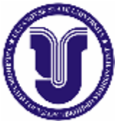 Ф – Аннотация рабочей программы дисциплины  